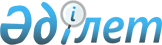 2015 жылға мектепке дейінгі тәрбие мен оқытуға мемлекеттік білім беру тапсырысын, жан басына шаққандағы қаржыландыру және ата-ананың ақы төлеу мөлшерін бекіту туралы
					
			Күшін жойған
			
			
		
					Батыс Қазақстан облысы Зеленов ауданы әкімдігінің 2015 жылғы 18 наурыздағы № 239 қаулысы. Батыс Қазақстан облысының Әділет департаментінде 2015 жылғы 17 сәуірде № 3889 болып тіркелді. Күші жойылды - Батыс Қазақстан облысы Зеленов ауданы әкімдігінің 2016 жылғы 6 сәуірдегі № 284 қаулысымен      Ескерту. Күші жойылды - Батыс Қазақстан облысы Зеленов ауданы әкімдігінің 06.04.2016 № 284 қаулысымен (алғашқы ресми жарияланған күнінен кейін он күнтізбелік күн өткен соң қолданысқа енгізіледі).

      РҚАО-ның ескертпесі.

      Құжаттың мәтінінде түпнұсқаның пунктуациясы мен орфографиясы сақталған.

      Қазақстан Республикасының 2001 жылғы 23 қаңтардағы "Қазақстан Республикасындағы жергілікті мемлекеттік басқару және өзін-өзі басқару туралы" және 2007 жылғы 27 шілдедегі "Білім туралы" Заңдарын басшылыққа ала отырып аудан әкімдігі ҚАУЛЫ ЕТЕДІ:

      1. Қоса беріліп отырған 2015 жылға мектепке дейінгі тәрбие мен оқытуға мемлекеттік білім беру тапсырысын, жан басына шаққандағы қаржыландыру және ата-ананың ақы төлеу мөлшері бекітілсін.

      2. Аудан әкімі аппаратының басшысы (М. Залмұқанов) осы қаулының әділет органдарында мемлекеттік тіркелуін, "Әділет" ақпараттық-құқықтық жүйесінде және бұқаралық ақпарат құралдарында оның ресми жариялануын қамтамасыз етсін.

      3. Осы қаулының орындалуын бақылау аудан әкімінің орынбасары А. Досжановқа жүктелсін.

      4. Осы қаулы алғашқы ресми жарияланған күнінен бастап қолданысқа енгізіледі.

 2015 жылға мектепке дейінгі тәрбие мен оқытуға мемлекеттік білім беру 
тапсырысы, жан басына шаққандағы қаржыландыру және 
ата-ананың ақы төлеу мөлшері
					© 2012. Қазақстан Республикасы Әділет министрлігінің «Қазақстан Республикасының Заңнама және құқықтық ақпарат институты» ШЖҚ РМК
				
      Аудан әкімі

К. Жақыпов
Зеленов ауданы әкімдігінің 
2015 жылғы 18 наурыздағы 
№ 239 қаулысымен 
бекітілген№

Мектепке дейінгі тәрбие және оқыту ұйымдарының әкімшілік-аумақтық орналасуы

Мектепке дейінгі тәрбие және оқыту ұйымдары

Мектепке дейінгі тәрбие және оқыту ұйымдарының тәрбиеленушілер саны

Ай сайын 1 тәрбиеленушіге мемлекеттік білім беру тапсырысы (теңге)

Мектепке дейінгі ұйымдарда қаржыландырудың жан басына шаққанда бір айдағы мөлшері (теңге)

Мектепке дейінгі ұйымдарда ата-ананың бір айдағы ақы төлеу мөлшері (теңге)

Балабақша (жергілікті бюджет)

Балабақша (жергілікті бюджет)

Балабақша (жергілікті бюджет)

Балабақша (жергілікті бюджет)

Балабақша (жергілікті бюджет)

Балабақша (жергілікті бюджет)

Балабақша (жергілікті бюджет)

1.

Дарьинск ауылы

"Зеленов аудандық білім беру бөлімінің № 2 мектепке дейінгі балалар ұйымы бөбекжай бақшасы" мемлекеттік коммуналдық қазыналық кәсіпорын

140

18231

18231

6500

2.

Макаров ауылы

Зеленов ауданының Макаров ауылындағы "Айгөлек" балалар бақшасы" мемлекеттік коммуналдық қазыналық кәсіпорны

25

31513

31513

5400

3.

Махамбет ауылы

Махамбет ауылы Зеленов ауданының білім беру бөлімінің "Ақ бота" мектепке дейінгі ұйымы" мемлекеттік коммуналдық қазыналық кәсіпорны

25

32510

32510

5400

4.

Новенький ауылы

"Новенькое ауылы Зеленов ауданының білім беру бөлімінің "Бүлдіршін" мектепке дейінгі ұйымы" мемлекеттік коммуналдық қазыналық кәсіпорны

95

19152

19152

5400

5.

Переметный ауылы

"Зеленов аудандық білім беру бөлімінің мектепке дейінгі балалар ұйымы бөбекжай бақшасы" мемлекеттік коммуналдық қазыналық кәсіпорыны

143

20759

20759

6800

6.

Трекин ауылы

"Трекин ауылы Зеленов ауданының білім беру бөлімінің "Балдырған" мектепке дейінгі ұйымы" мемлекеттік коммуналдық қазыналық кәсіпорны

75

20339

20339

5600

7.

Шалғай ауылы

"Зеленов ауданының Первосовет ауылындағы "Балапан" балалар бақшасы" Мемлекеттік коммуналдық қазыналық кәсіпорыны

18

42458

42458

7500

8.

Щапов ауылы

"Щапов ауылы Зеленов ауданының білім беру бөлімінің "Бөбек" мектепке дейінгі ұйымы" мемлекеттік коммуналдық қазыналық кәсіпорны

65

25114

25114

5700

Мектеп-балабақша (жергілікті бюджет)

Мектеп-балабақша (жергілікті бюджет)

Мектеп-балабақша (жергілікті бюджет)

Мектеп-балабақша (жергілікті бюджет)

Мектеп-балабақша (жергілікті бюджет)

Мектеп-балабақша (жергілікті бюджет)

Мектеп-балабақша (жергілікті бюджет)

9.

Белес ауылы

"Зеленов аудандық білім беру бөлімінің Белес жалпы орта білім беретін мектеп балабақша" коммуналдық мемлекеттік мекемесі

50

16463

16463

5900

10.

Көшім ауылы

"Зеленов аудандық білім беру бөлімінің Көшім жалпы орта білім беретін мектеп-балабақшасы" коммуналдық мемлекеттік мекемесі

40

22810

22810

5500

11.

Мичурин ауылы

"Зеленов аудандық білім беру бөлімінің Мичурин жалпы орта білім беретін мектеп-балабақша" коммуналдық мемлекеттік мекемесі

50

14593

14593

5700

12.

Погодаево ауылы

"Зеленов аудандық білім беру бөлімінің Қасым Ахмиров атындағы жалпы орта білім беретін мектеп-балабақша" коммуналдық мемлекеттік мекемесі

25

16277

16277

5400

13.

Рубеженское ауылы

"Зеленов аудандық білім беру бөлімінің Рубежин жалпы орта білім беретін мектеп-балабақшасы" коммуналдық мемлекеттік мекемесі

25

17613

17613

5400

Мектеп жанындағы толық күндік шағын орталық (жергілікті бюджет)

Мектеп жанындағы толық күндік шағын орталық (жергілікті бюджет)

Мектеп жанындағы толық күндік шағын орталық (жергілікті бюджет)

Мектеп жанындағы толық күндік шағын орталық (жергілікті бюджет)

Мектеп жанындағы толық күндік шағын орталық (жергілікті бюджет)

Мектеп жанындағы толық күндік шағын орталық (жергілікті бюджет)

Мектеп жанындағы толық күндік шағын орталық (жергілікті бюджет)

14.

Асан ауылы

"Зеленов аудандық білім беру бөлімінің Асан жалпы орта білім беретін мектебі" коммуналдық мемлекеттік мекемесі

26

13949

13949

5700

15.

Егіндібұлақ ауылы

"Зеленов аудандық білім беру бөлімінің Егіндібұлақ жалпы орта білім беретін мектебі" коммуналдық мемлекеттік мекемесі

23

16163

16163

3700

16.

Махамбет ауылы

"Зеленов аудандық білім беру бөлімінің Махамбет жалпы орта білім беретін мектебі" коммуналдық мемлекеттік мекемесі

50

2247

2247

5300

17.

Өркен ауылы

"Зеленов аудандық білім беру бөлімінің "Өркен жалпы орта білім беретін мектебі" коммуналдық мемлекеттік мекемесі

15

24689

24689

3700

18.

Сұлу көл ауылы

"Зеленов аудандық білім беру бөлімінің Сұлу көл жалпы білім беретін негізгі мектебі" коммуналдық мемлекеттік мекемесі

15

25728

25728

3700

19.

Үлкен Шаған ауылы

"Зеленов аудандық білім беру бөлімінің Үлкен Шаған жалпы орта білім беретін мектебі" коммуналдық мемлекеттік мекемесі

50

11947

11947

4500

20.

Чеботарево ауылы

"Зеленов аудандық білім беру бөлімінің Чеботарев жалпы орта білім беретін мектебі" коммуналдық мемлекеттік мекемесі

15

24794

24794

4800

21.

Январцево ауылы

"Зеленов аудандық білім беру бөлімінің Январцев жалпы орта білім беретін мектебі" коммуналдық мемлекеттік мекемесі

50

11420

11420

5600

Мектеп жанындағы жарты күндік шағын орталық (жергілікті бюджет)

Мектеп жанындағы жарты күндік шағын орталық (жергілікті бюджет)

Мектеп жанындағы жарты күндік шағын орталық (жергілікті бюджет)

Мектеп жанындағы жарты күндік шағын орталық (жергілікті бюджет)

Мектеп жанындағы жарты күндік шағын орталық (жергілікті бюджет)

Мектеп жанындағы жарты күндік шағын орталық (жергілікті бюджет)

Мектеп жанындағы жарты күндік шағын орталық (жергілікті бюджет)

22.

Дариян ауылы

"Зеленов аудандық білім беру бөлімінің Дарьинск жалпы орта білім беретін қазақ мектебі" коммуналдық мемлекеттік мекемесі

30

7258

7258

2200

23.

Достық ауылы

"Зеленов аудандық білім беру бөлімінің Достық жалпы орта білім беретін мектебі" коммуналдық мемлекеттік мекемесі

40

5244

5244

1600

24.

Железново ауылы

"Зеленов аудандық білім беру бөлімінің Ульянов жалпы орта білім беретін мектебі" коммуналдық мемлекеттік мекемесі

11

11045

11045

2200

25.

Зеленое ауылы

"Зеленов аудандық білім беру бөлімінің Зеленов жалпы орта білім беретін мектебі" коммуналдық мемлекеттік мекемесі

40

5385

5385

1600

26.

Калининское ауылы

"Зеленов аудандық білім беру бөлімінің Камен жалпы орта білім беретін мектебі" коммуналдық мемлекеттік мекемесі

33

6470

6470

1600

27.

Кирсаново ауылы

"Зеленов аудандық білім беру бөлімінің Кирсанов негізгі жалпы білім беретін мектебі" коммуналдық мемлекеттік мекемесі

12

10674

10674

1600

28.

Новенький ауылы

"Зеленов аудандық білім беру бөлімінің Новенький жалпы орта білім беретін мектебі" коммуналдық мемлекеттік мекемесі

15

9294

9294

2200

29.

Озерное ауылы

"Зеленов аудандық білім беру бөлімінің Киров жалпы білім беретін негізгі мектебі" коммуналдық мемлекеттік мекемесі

11

12023

12023

1600

30.

Садовое ауылы

"Зеленов аудандық білім беру бөлімінің Пригород жалпы білім беретін бастауыш мектебі" коммуналдық мемлекеттік мекемесі

21

6567

6567

2100

31.

Трекино ауылы

"Зеленов аудандық білім беру бөлімінің Трекин жалпы орта білім беретін қазақ мектебі" коммуналдық мемлекеттік мекемесі

18

11130

11130

5700

32.

Чирово ауылы

"Зеленов аудандық білім беру бөлімінің Чиров жалпы білім беретін негізгі мектебі" коммуналдық мемлекеттік мекемесі

7

17988

17988

2400

